NĚMECKÝ JAZYK 9. ročníkZadání 25. 5. – 5. 6.Začínáme poslední 8. Lekci Wieder FerienPřikládám nová slovíčka, postupně si zapisujte a naučte se jePři online hodině budeme probírat novou gramatiku na straně 68 – minulý časPřipravte si ústně četbu textu Länderrätsel na staně 70Pošlete ke kontrole přepsaná nebo vytištěná a nalepená slovíčka z poslední 8. lekce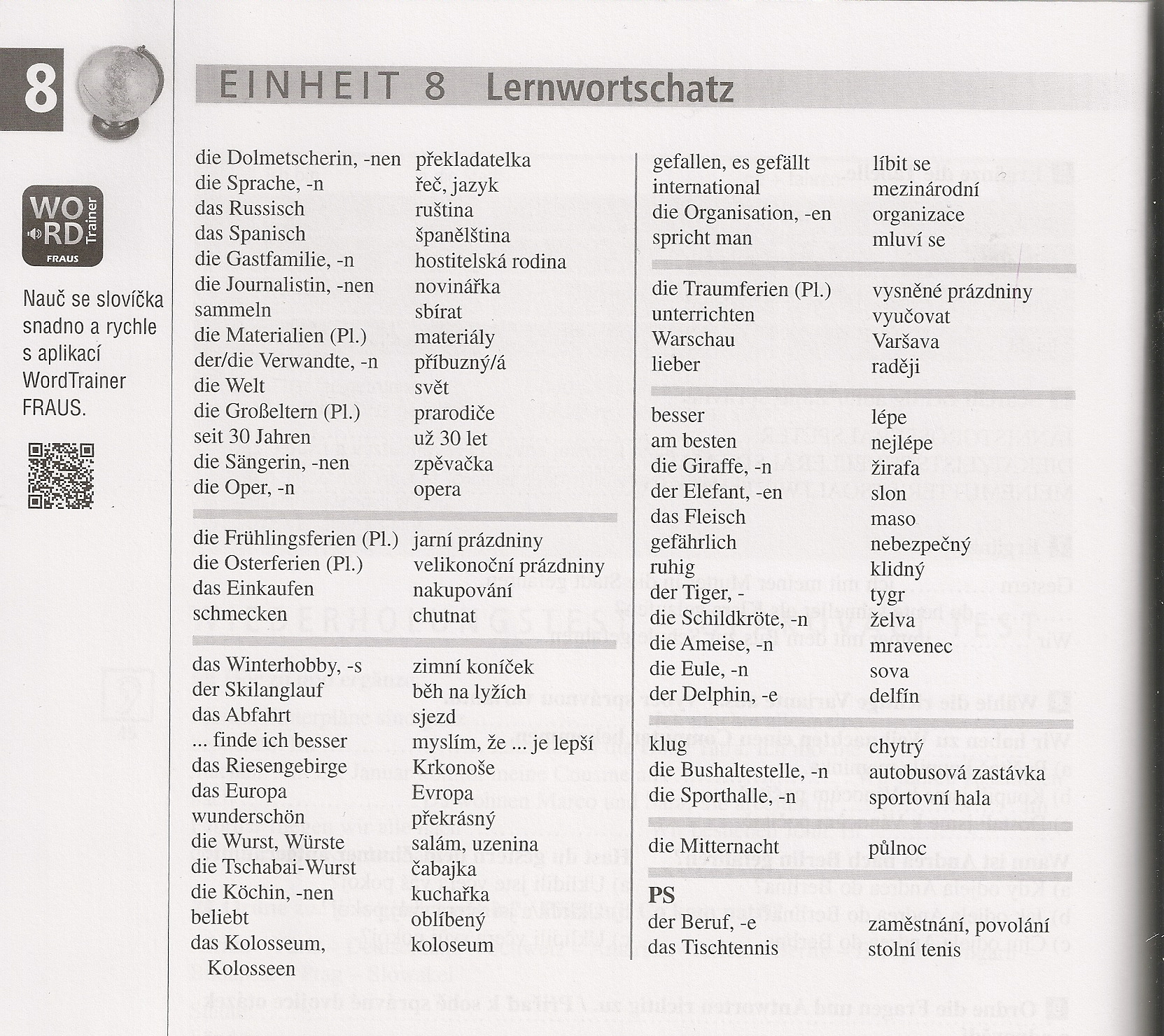 